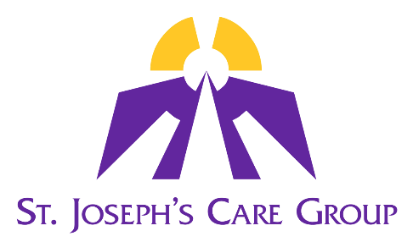 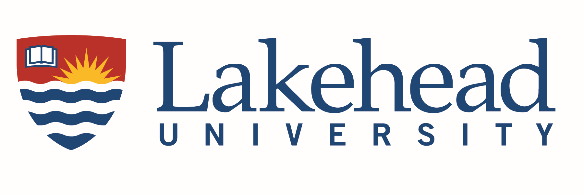 Research Ethics Board (REB)PROJECT INTAKE FORMThe completion of this Form enables St. Joseph’s Care Group (SJCG) and Lakehead’s REB to proceed through the REB of Record review process (if the project is applicable) such that the Lakehead REB accepts the REB approval of SJCG.Please complete and submit to sjcg.reo@tbh.net or research.ethics@lakeheadu.ca
		Principal Investigator (PI) InformationOFFICE USE ONLYName:  Date Received:  REB of Record:        Researcher notified of process  Notify Other REB upon ApprovalCOMPLETED BY:  SJCG REB Office LU REB OfficeEmail Address: Date Received:  REB of Record:        Researcher notified of process  Notify Other REB upon ApprovalCOMPLETED BY:  SJCG REB Office LU REB OfficeSelect ALL of the PI’s affiliations below:  SJCG		  Lakehead	  NOSM UOther Affiliations:        Date Received:  REB of Record:        Researcher notified of process  Notify Other REB upon ApprovalCOMPLETED BY:  SJCG REB Office LU REB OfficeFrom the affiliations selected above, which will be the PI’s Primary Affiliationfor conduct of THIS research project?Please note: if the project is driven by an LU/NOSM U learner to earn an academiccredit, the PI’s primary affiliation must be LU or NOSM U. Learners are required to list 
their Supervisor as the Principal Investigator if this research is part of an undergraduate
 or graduate program.Primary Affiliation for this research project:  Date Received:  REB of Record:        Researcher notified of process  Notify Other REB upon ApprovalCOMPLETED BY:  SJCG REB Office LU REB OfficeSTUDY INFORMATIONSTUDY INFORMATIONSTUDY INFORMATIONSTUDY INFORMATIONFull Study Title:Full Study Title:Funding will be held and administered by:Funding will be held and administered by:Funding will be held and administered by: No fundingFunding Source:Funding Source:Below, check ALL boxes that are TRUE.  This research project (select all that apply):Below, check ALL boxes that are TRUE.  This research project (select all that apply):Below, check ALL boxes that are TRUE.  This research project (select all that apply):Below, check ALL boxes that are TRUE.  This research project (select all that apply):Below, check ALL boxes that are TRUE.  This research project (select all that apply):Involves the use of Personal Health Information held by SJCGInvolves the use of Personal Health Information held by SJCGInvolves the use of Personal Health Information held by SJCGInvolves the use of Personal Health Information held by SJCGInvolves the use of SJCG medical facilities or equipment Involves the use of SJCG medical facilities or equipment Involves the use of SJCG medical facilities or equipment Involves the use of SJCG medical facilities or equipment Is an investigation in human participants to study clinical effects of an investigational product with an objective of ascertaining its safety and/or efficacyIs an investigation in human participants to study clinical effects of an investigational product with an objective of ascertaining its safety and/or efficacyIs an investigation in human participants to study clinical effects of an investigational product with an objective of ascertaining its safety and/or efficacyIs an investigation in human participants to study clinical effects of an investigational product with an objective of ascertaining its safety and/or efficacyIs an investigation involving human participants that evaluates the effects of one or more health related interventions on health outcomesIs an investigation involving human participants that evaluates the effects of one or more health related interventions on health outcomesIs an investigation involving human participants that evaluates the effects of one or more health related interventions on health outcomesIs an investigation involving human participants that evaluates the effects of one or more health related interventions on health outcomesInvolves a clinical trial application to Health CanadaInvolves a clinical trial application to Health CanadaInvolves a clinical trial application to Health CanadaInvolves a clinical trial application to Health CanadaInvolves the use of SJCG resources (staff, patients, data, space)Involves the use of SJCG resources (staff, patients, data, space)Involves the use of SJCG resources (staff, patients, data, space)Involves the use of SJCG resources (staff, patients, data, space)None of the aboveNone of the aboveNone of the aboveNone of the abovePlease provide 2-3 sentences describing the study in general:Please provide 2-3 sentences describing the study in general:Please provide 2-3 sentences describing the study in general:Please provide 2-3 sentences describing the study in general:Please provide 2-3 sentences describing the study in general: